Opdracht 4b - NamenKopieer de tabel Namen Open het Excel-bestand met jouw naam. Maak het werkblad ‘Opdracht 4b’. Open het Excel-bestand ‘Opdracht 4b - Namen’. Kopieer de tabel uit het Excel-bestand ‘Opdracht 4b - Namen’ naar jouw werkblad ‘Opdracht 4b’. Maak de kolommen zo breed dat je de teksten kunt lezen. Samenvoegen tekst Geef kolom E als titel 'volledige naam'.Zorg dat de achtergrondkleur doorloopt.
Zet randen om de cellen.Voor de volledige naam voeg je de tekst uit kolom A, B en C samen.In tabblad ‘Start’ kies je de optie Som. Hier kies je Meer functies. 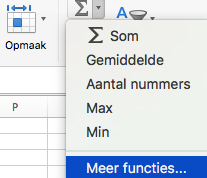 Je kunt hier zoeken op ‘tekst’. Selecteer TEKST.SAMENVOEGEN.Tussen de teksten uit de kolommen wil je een spatie. Hiervoor voer je in: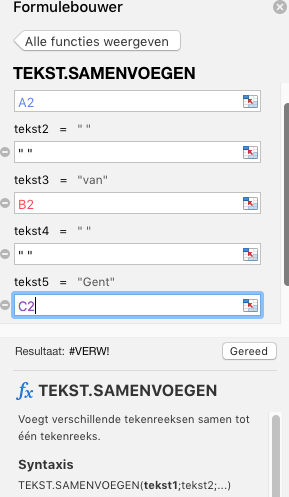 Sorteren gegevensSorteer de gegevens in de tabel zodat de achternamen in alfabetische volgorde staan.Je grafiek ziet er zo uit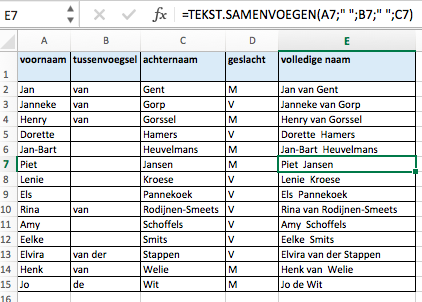 Filter gegevens Filter de gegevens in de tabel op geslacht ‘V’.Je grafiek ziet er zo uit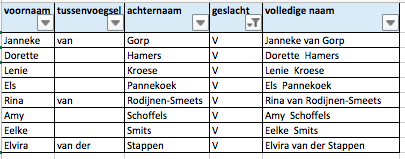 Sla je bestand op Sla je Excel-bestand op (vervang).